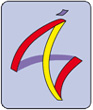 ASOCIACIÓN NACIONAL PARA LA DEFENSA DEL PATRIMONIO DE LOS INSTITUTOS HISTÓRICOS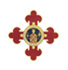 Miembro de la Orden Civil de Alfonso X el SabioNOTICIAS 29-IX-2020

Queridos todos:
Este año, para más bemoles bisiesto, se está haciendo largo, triste, complejo, incierto, absurdo, telemático y sobre todo, monotemático.Ya hemos empezado el curso en todas las CCAA. Unos con total presencialidad, otros con el formato que mezcla la presencialidad y la formación a distancia y otros, habrán hecho turnos por las tardes; en fin, múltiples combinaciones para tratar de esquivar los efectos del coronavirus, pero a pesar de todas las posibles medidas, como de costumbre, no estamos satisfaciendo a todo el mundo. Unos no quieren volver al colegio, otros se quejan porque no pueden ir todos los días, vaya, como casi siempre, hay consenso en no estar de acuerdo, pero es algo que nos identifica más que la siesta o la tortilla de patata, bueno, aquí también los hay de con cebolla y sin cebolla.Una vez aligerada la situación, que sigue siendo dura e incierta, volvemos a lo nuestro, que no es otra cosa que informar sobre actividades relacionadas con nuestros institutos y su patrimonio histórico. Y felizmente, son noticias alegres.Así, tenemos a nuestra compañera y amiga Mª Matilde Ariza Montes, galardonada en los Premios de Física Real Sociedad Española de Física (RSEF) – Fundación BBVA 2020, en la modalidad de: “Enseñanza y Divulgación de la Física (modalidad Enseñanza Media)”Mª Matilde Ariza Montes ha resultado premiada, por “sus numerosas y variadas actividades para la mejora de la docencia de la Física y de la Química en la Enseñanza Media. Estas incluyen acciones diversas de divulgación de la Física, conservación del patrimonio científico-histórico de los centros de enseñanza secundaria y participación en múltiples proyectos de innovación docente”. El jurado también valora “el amplio reconocimiento de su alumnado y  de la comunidad educativa”.Y como dice alguno de los medios de comunicación: “Este reconocimiento viene a respaldar el magnífico proyecto que está llevando a cabo Matilde Ariza dentro del programa para la innovación educativa “Vivir y sentir el patrimonio” en el IES Pedro Espinosa de Antequera desde hace varios años, del cuál es coordinadora. Su proyecto, que ya ha recibido otros reconocimientos, ha permitido acercar al alumnado las ciencias desde un enfoque histórico y patrimonial”.https://blogsaverroes.juntadeandalucia.es/gbellasartesmalaga/2020/09/22/matilde-ariza-montes-ies-pedro-espinosa-premio-ensenanza-y-divulgacion-por-la-real-sociedad-espanola-de-fisica-rsef-fundacion-bbva-2020de-la-fisica/Otros medios ponen de manifiesto la proyección que puede tener en los Institutos Históricos: “En el Instituto Pedro Espinosa, donde saben que ha puesto en alza el valor de su patrimonio al ser un Instituto Histórico de nuestro país, este nuevo premio no pilla por sorpresa por su incesante inquietud de buscar nuevas vías de enseñanza y saber transmitirlos a sus alumnos…”https://www.diariosur.es/interior/profesora-antequera-primera-20200923215349-nt.htmlY otros medios hacen hincapié en: “una de las iniciativas innovadoras que también ha destacado el jurado ha sido la utilización de instrumentos antiguos del patrimonio científico-histórico del  IES “Pedro  Espinosa” como herramienta pedagógica”.https://www.fbbva.es/galardonados/matilde-ariza-montes/Felicidades y enhorabuena de parte de todos los compañeros de ANDPIHTambién tenemos socios y amigos, que a pesar de no formar parte en activo del Claustro de profesores del instituto, siguen participando en actividades relacionadas con el centro. En este caso es Emilio Serrano que desde Burgos, nos invita a una exposición fotográfica sobre aves, dentro de las actividades organizadas con motivo del 175 aniversario del IES Cardenal López de Mendoza. La exposición se llevará a cabo desde el 25 de septiembre hasta el 20 de octubre, como indica en la imagen que acompaña a esta noticia.Se acaba el mes de septiembre y sin darnos cuenta hemos entrado en el otoño. La actividad en los centros se normaliza, o por lo menos eso queremos pensar. Hay agentes nuevos, al coordinador TIC hay que añadir ahora el coordinador Covid, pero, sin menospreciar a nadie, espero que esta figura tenga los días contados y que sirva para contar en alguna comida de amigos, con muchos amigos, que yo fui en tiempos pasados esa figura que, en el centro, llevaba a un aula de aislamiento al niño que tenía mocos o fiebre y que en cierto día de otoño-invierno, dejó al centro medio vacío.Son tiempos serios, pero creo que necesitamos algo de humor para pasar esta pesadilla que nos está tocando vivir.Un saludo y muchos abrazos a todos.
Alberto Abad Benito
Presidente de la ANDPIHASOCIACIÓN NACIONAL PARA LA DEFENSA
DEL PATRIMONIO DE LOS INSTITUTOS HISTÓRICOS

Gran Vía, 61 . 18001 GRANADA
Inscrita en el Registro Nacional de Asociaciones: Grupo 1/ Sección 1/ Nº 596855

www.asociacioninstitutoshistoricos.org